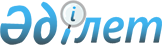 О внесении изменения в постановление Правительства Республики Казахстан от 10 июля 2009 года № 1055 "Об утверждении годовых ставок платы за предоставление междугородной и (или) международной телефонной связи, а также сотовой связи"
					
			Утративший силу
			
			
		
					Постановление Правительства Республики Казахстан от 12 марта 2014 года № 226. Утратило силу постановлением Правительства Республики Казахстан от 9 ноября 2018 года № 736 (вводится в действие после дня его первого официального опубликования)
      Сноска. Утратило силу постановлением Правительства РК от 09.11.2018 № 736 (вводится в действие после дня его первого официального опубликования).
      Правительство Республики Казахстан ПОСТАНОВЛЯЕТ:
      1. Внести в постановление Правительства Республики Казахстан от 10 июля 2009 года № 1055 "Об утверждении годовых ставок платы за предоставление междугородной и (или) международной телефонной связи, а также сотовой связи" (САПП Республики Казахстан, 2009 г. № 32, ст. 303) следующее изменение:
      годовые ставки платы за предоставление междугородной и (или) международной телефонной связи, а также сотовой связи, утвержденные указанным постановлением, изложить в новой редакции согласно приложению к настоящему постановлению.
      2. Настоящее постановление вводится в действие со дня его первого официального опубликования. Годовые ставки
платы за предоставление междугородной и (или)
международной телефонной связи, а также сотовой связи
					© 2012. РГП на ПХВ «Институт законодательства и правовой информации Республики Казахстан» Министерства юстиции Республики Казахстан
				
      Премьер-Министр
Республики Казахстан

С. Ахметов
Приложение
к постановлению Правительства
Республики Казахстан
от 12 марта 2014 года № 226
Утверждены
постановлением Правительства
Республики Казахстан
от 10 июля 2009 года № 1055
Плательщики
Годовые ставки платы, %
Операторы междугородной и (или) международной телефонной связи
1,0620
Операторы сотовой связи
1,0620